 PROCEDURE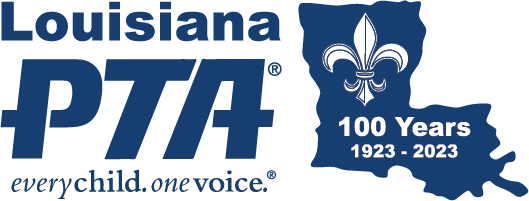  BINDERA Procedure Binder is one of the most important basic tools in PTA work and is often the least used. LAPTA strongly urges all local units’ officers and chairs to maintain an accurate and complete Procedure Binder for all work of the PTA. Since most new recruits have little or no experience on the job, the binder helps to identify the task and chart a course of action. A Procedure Binder tells of the history of the PTA and what the position entails. It is an up-to-date record that gives a foundation on which to build. If an officer or chair has not received a binder from their predecessor, now is the time to start one. Procedure Binder is the property of the PTA and not of the person who is using it.A loose-leaf binder with dividers is essential. If materials will not fit in the binder, use an expandable folder. Each binder may be used for more than one year and be updated by the current user. Procedure Binders should contain calendars of school district, PTA events, LAPTA deadlines. Include resource materials such as the Bylaws, Standing Rules, approved budget, Board roster, summary of any passwords and accounts, Expense and Deposit Forms, and information from National PTA and LAPTA. Report, agendas, and minutes from all meetings should be included. Everything should have a place in the Procedure Binder. 